SEEA EEA RevisionExpert Consultation Comment FormWorking Group 3: Ecosystem ServicesDeadline for responses: 31 March 2020Send responses to: seea@un.org To submit responses please save this document and send it as an attachment to the following e-mail address: seea@un.org. The comment form has been designed to facilitate the analysis of comments. There are eleven guiding questions in the form, please respond to the questions in the indicated boxes below. The following paper is the subject of this review and were distributed together with the review request:Discussion paper 3.1: Proposed concepts, definitions and terminology for ecosystem services for the revised SEEA EEA Discussion paper 3.2: Treatments for selected ecosystem services and related flows for the revised SEEA EEA All papers can be also found at the SEEA EEA Revision website at: https://seea.un.org/content/seea-experimental-ecosystem-accounting-revision In case you have any questions or have issues with accessing the documents, please contact us at seea@un.orgQuestion 1: On final and intermediate services (DP 3.1)Do you agree with the principle of extending the ecosystem accounting framework to explicitly allow for the recording of flows of ecosystem services between and within ecosystem assets as proposed in discussion paper 3.1? Do you have any comments on the proposed approach?Question 2: On the measurement of well-being (DP 3.1)Do you support the framing of the link to wellbeing and the proposed measurement focus for ecosystem accounting as proposed in discussion paper 3.1?Question 3: On accounting for benefits and recording the use of ecosystem services (DP 3.1)Which option, or combination of options, for the recording of the use of ecosystem services that contribute to non-SNA benefits, as proposed in discussion paper 3.1, is most appropriate in the revised SEEA EEA?Question 4: On beneficiaries and users (DP 3.1)Do you have any comments on the proposed application of the terms “user” and “beneficiary” for ecosystem accounting purposes? Question 5: On list of ecosystem services (DP2, Section 1)Do you have comments on the coverage of the initial reference list of selected ecosystem services as proposed in discussion paper 3.2? Question 6: On the treatment of biomass provisioning services (DP2, Section 2.1)Do you agree with the proposed conceptual basis for the description of biomass provisioning services as the ecological contribution to the gross biomass harvested by economic units including households?Do you agree with the framing for the treatment of ecosystem services related to livestock production and do you have a preference for the appropriate measurement scope?Do you have comments on the discussion of measurement approaches, especially the indication that, initially at least, proxy measures of harvested biomass will be needed to estimate flows of biomass provisioning services in cultivated production contexts?Question 7: On carbon-related services (DP2, Section 2.2)Based on the various framings described in this section, do you have comments or preferences for the recording of carbon related services in the revised SEEA EEA?In particular, do you have views on whether it is important for the storage of carbon by ecosystems be recognized as an ecosystem service?What are the key considerations in determining an appropriate treatment?Question 8: On connections between water-related services (DP2, Section 2.3)Do you agree with the general framing that there can be a sequencing or description of the relationships of water related flows using input-output/supply-use principles?Do you have a preference for the recording options proposed, i.e. showing connections among ecosystem assets; showing all ecosystem services as final; or using a combination of these approaches depending on the use context? Are there alternative choices or other issues that should be considered from an accounting perspective?Question 9: On cultural services (DP2, Section 2.4)Do you have comments on the general framing of cultural benefits and cultural ecosystem services as presented in this section? Are there any perspectives missing? Do you have preferences for the appropriate measurement boundary for the revised SEEA EEA?Question 10: On the boundary with respect to abiotic flows (DP2, Section 2.5)Do you have comments on the proposed treatments for:Water supplyEnergy flowsUse of ecosystems for economic and other activitiesThe role of abiotic components in the supply of regulating servicesResidual flowsUse of the atmosphereDo you have proposals for generic criteria or principles that could be applied to establish the boundary between ecosystem services and abiotic flows?Question 11. Do you have any other comments on the draft papers? 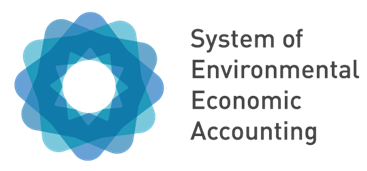 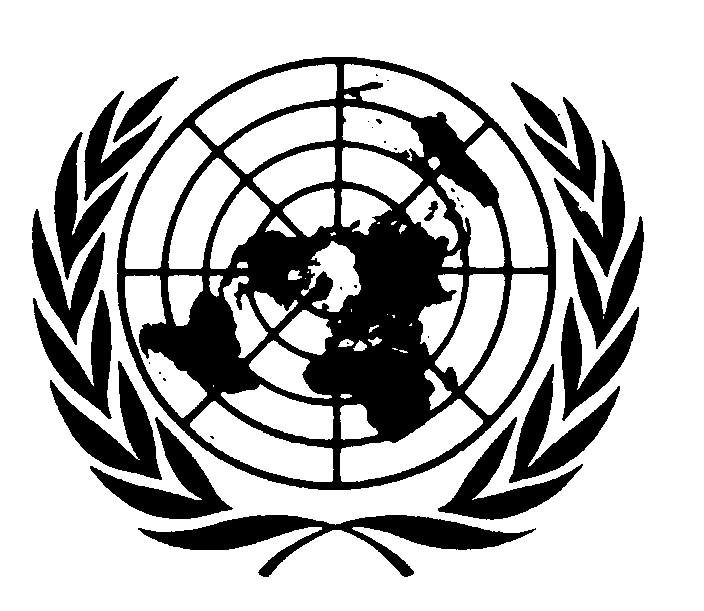 DEPARTMENT OF ECONOMIC AND SOCIAL AFFAIRSSTATISTICS DIVISIONUNITED NATIONS______________________________________________________________________________________________________________________________________________________________Your name:Your country/organization:Contact (e.g. email address):